1月13日每日一练1.一般情况下，上下节课的内容具有密切联系时，上节课最适合的结课方法是了( )。   [单选题]正确率：54.55%2.教师通过协调课堂内各种人际关系而有效实现预定教学目标的过程为( )。   [单选题]正确率：51.52%3.教师所有的努力都要利于学生精神世界的丰富，人格尊严的维护和美好人生的成长，这对教师专业素质的要求是( )。   [单选题]正确率：39.39%4.卫老师定期将自己的教育教学活动进行梳理总结，并经常和学生同事交流，从而得到反馈，从而总结出自己的教学经验，这种反思方法属( )。   [单选题]正确率：27.27%5.教师协同专家将实际问题作为研究的主题，进行系统的研究以解决问的研究方法是( )。   [单选题]正确率：39.39%选项小计比例A.归纳式结课927.27%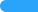 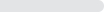 B.探索式结课618.18%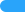 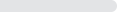 C.悬念式结课 (答案)1854.55%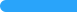 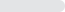 D.比较式结课00%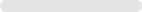 选项小计比例A.课堂管理 (答案)1751.52%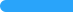 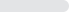 B.课堂凝聚927.27%C.课堂控制26.06%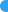 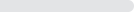 D.课堂气氛515.15%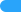 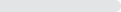 选项小计比例A.具有先进的科学教育理念1442.42%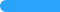 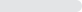 B.具有合理的专业知识39.09%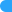 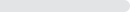 C.具有复合型的专业能力39.09%D.具有崇高的专业道德 (答案)1339.39%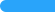 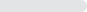 选项小计比例A.行动研究1648.48%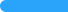 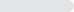 B.观察研究39.09%C.案例分析515.15%D.撰写日志 (答案)927.27%选项小计比例A.质性研究法721.21%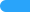 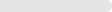 B.叙事研究法13.03%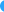 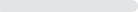 C.行动研究法 (答案)1339.39%D.调查研究法1236.36%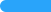 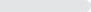 